Ime i prezime: _________________________________Adresa: _______________________________________                    (Adresa podnositelja zahtjeva)Kontakt: ________________________ (Mobitel/telefon/e-mail)PREDMET: Zahtjev za ostvarivanje prava na subvencioniranje smještaja u dječje vrtiće koju                     mogu ostvariti roditelji s petero i više djece 	Podnosim zahtjev za subvenciju 75% cijene smještaja djece u Dječji vrtić _________________________ za dijete/djecu______________________________sukladno članku               (naziv vrtića)                                                     (ime i prezime)27. Odluke o ostvarivanju prava iz socijalne skrbi Grada Križevaca (Službeni vjesnik Grada Križevaca, broj 6/22, 1/23 i 7/23).PODACI O ČLANOVIMA ZAJEDNIČKOG KUĆANSTVA:Križevci,_____________________Potpis podnositelja zahtjeva_______________________________Prilog zahtjevu:1. Osobna iskaznica - za sve članove kućanstva koji je imaju,2. OIB - za ostale članove kućanstva,3. Rodni listovi djece- uvid u e-maticu, ovdje,4. Preslika Ugovora o upisu djeteta u dječji vrtić,5. Uvjerenje o prebivalištu- za svu djecu, ovdje.OIB: 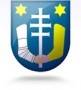 GRAD KRIŽEVCIUpravni odjel za odgoj, obrazovanje, kulturu, sport, socijalnu skrb, nacionalne manjine i turizamUlica Ivana Zakmardija Dijankovečkog 1248260  KriževciPrezime i imeDatum rođenja/OIBSrodstvo s predstavnikom kućanstvaRadni status - upisati (zaposlen/nezaposlen/umirovljenik/dijete/učenik/student/kućanica)1.2. 3. 4. 5. 6.7.8.9.